ACTIVIDADES/CRONOGRAMA: OBSERVACIONES:  Ninguna6. CRITERIOS DE EVALUACIÓN: Estas prácticas se evalúan dentro del conjunto de laboratorios y talleres desarrollados durante todo el curso, y los cuales equivalen a un 30% de la nota final del semestre7. LISTA DE ESTUDIANTES PARTICIPANTES:8. PRESUPUESTO: 9. DILIGENCIAR LOS SIGUIENTES DATOS DEL DOCENTE (Datos necesarios para tramitar avance) 10. ADJUNTAR PAZ Y SALVO DE REVISORIA DE CUENTAS DEBIDAMENTE FIRMADO (adjuntar Paz y salvo)__________________________Firma Docente Responsable 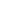 1. DATOS GENERALES  Asignaturas: Redes de Computadores Grupo1 y Grupo 2Código de la Asignatura: 8938Semestre: 7° del programa de INGENIERÍA DE SISTEMAS-PASTOPeríodo Académico: A-2021Docente Responsable de la práctica: Ing. Edgar Dulce VillarrealNo. de estudiantes en condiciones de participar de la práctica:  432. OBJETIVO DE LA PRÁCTICA: 2.1 Objetivo General:Desarrollar de manera presencial los laboratorios que requiere la manipulación de equipos de laboratorio y herramientas para la implementación de redes de datos.Desplegar redes de computadores mediante la utilización de dispositivos intermediarios, tales como switchs, routers, Access points, entre otros.Implementar un radio enlace inalámbrico, mediante la utilización de equipos nano station3.   JUSTIFICACIÓN: La práctica académica permitirá a los estudiantes del Programa de Ingeniería de Sistemas, ganar experiencia académica y técnica de gran valor en el momento de desempeñar sus funciones dentro de la vida laboral.En el campo de las telecomunicaciones, la manipulación de dispositivos de red y su configuración, es de gran importancia para adquirir las competencias propias de la disciplina.Las redes inalámbricas son el soporte para muchas funciones del diario vivir y en muchos campos profesionales, en este sentido, se hace indispensable, conocer, configurar, desplegar e instalar, las diferentes herramientas y dispositivos requeridos para la implementación de una red punto a punto o punto a multipunto.FechaHoraActividad (es)Lugar de Práctica30 de octubre de 202108:00 a.m. a 10:30 a.m. Desarrollo de los laboratorios de Cableado estructuradoLaboratorios de redes inalámbricas WIFILaboratorio radioenlaces WIFIAula 207 Bloque de Ingeniería30 de octubre de 202110:30 a.m. a 01:00 p.m. Desarrollo de los laboratorios de Cableado estructuradoLaboratorios de redes inalámbricas WIFILaboratorio radioenlaces WIFIAula 207 Bloque de Ingeniería30 de octubre de 202101:00 p.m. a 03:30 p.m. Desarrollo de los laboratorios de Cableado estructuradoLaboratorios de redes inalámbricas WIFILaboratorio radioenlaces WIFIAula 207 Bloque de Ingeniería30 de octubre de 202103:30 p.m. a 06:00 p.m. Desarrollo de los laboratorios de Cableado estructuradoLaboratorios de redes inalámbricas WIFILaboratorio radioenlaces WIFIAula 207 Bloque de IngenieríaNo.Fechas en las que asistirá a la prácticaNombre CompletoCédulaCódigoCelular1.2.3.4.5.6.7.8.9.10.11.12.13.14.DetalleUnidadCantidadVr UnitarioTotalPeajes2$15.000$ 30.000Parqueaderodías3$30.000$ 90.000Rubro servicios de apoyo al transporte por carretera CDP 1600-1Rubro servicios de apoyo al transporte por carretera CDP 1600-1Rubro servicios de apoyo al transporte por carretera CDP 1600-1Rubro servicios de apoyo al transporte por carretera CDP 1600-1$ 120.000CombustibleGalones90$10.000$900.000Rubro Aceites de petróleo o aceites obtenidos de minerales CDP 1601-1Rubro Aceites de petróleo o aceites obtenidos de minerales CDP 1601-1Rubro Aceites de petróleo o aceites obtenidos de minerales CDP 1601-1Rubro Aceites de petróleo o aceites obtenidos de minerales CDP 1601-1$900.000Apoyo económico a 28 estudiantesdías4$7.902*28$885.024Rubro Apoyo practicas académicas y salidas de campo CDP 1274-1Rubro Apoyo practicas académicas y salidas de campo CDP 1274-1Rubro Apoyo practicas académicas y salidas de campo CDP 1274-1Rubro Apoyo practicas académicas y salidas de campo CDP 1274-1$885.024Viáticos al Docentedías3.5$94.950$332.325viáticos al conductordías3.5$113.029$395.602Rubro Viáticos de los funcionarios en comisión CDP 1275-1Rubro Viáticos de los funcionarios en comisión CDP 1275-1Rubro Viáticos de los funcionarios en comisión CDP 1275-1Rubro Viáticos de los funcionarios en comisión CDP 1275-1$727.927TotalTotalTotalTotal$ 2.632.951SALARIO$ valor_salarioNO. DE CUENTA BANCARIA12345678910BANCODAVIVIENDACORREONNNNNNN@gmail.comCELULAR301 000 0000